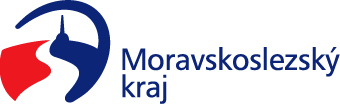 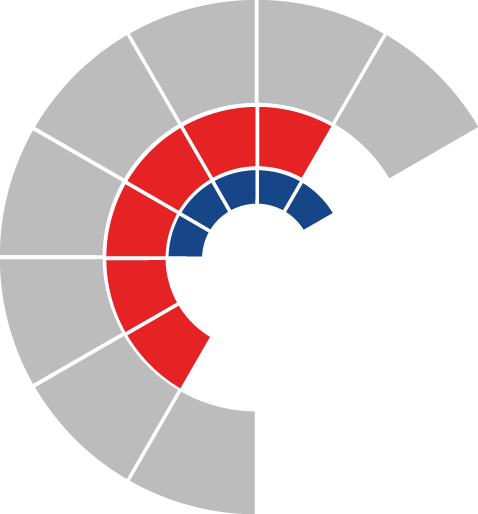 							Výbor sociální zastupitelstva kraje 										 Výpis z usneseníČíslo jednání:	2		Datum konání:	9. 2. 2021Číslo usnesení: 2/34Výbor sociální zastupitelstva krajedoporučuje zastupitelstvu krajeschválit a vydat dodatek č. 26 ke zřizovací listině organizace Fontána, příspěvková organizace, IČO 71197044 Za správnost vyhotovení:Mgr. Petra Havláková V Ostravě dne 9. 2. 2021Ing. Jiří Carbolpředseda výboru sociálního